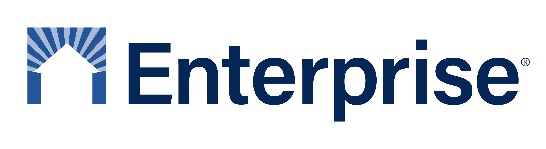 2020 Green Communities CriteriaTemplate for Compliance with Temporary Pathway for Criterion 5.2b Moving to Zero Energy: Near Zero Enterprise Green Communities will be administering a temporary pathway for buildings in the District of Columbia seeking to comply with our Criterion 5.2b Moving to Zero Energy: Near Zero Certification.  This pathway’s requirements mimic those of DOE Zero Energy Ready Home Rev. 07 and will be available only to new construction properties in the District of Columbia which are pursuing Criterion 5.2b and not eligible for certification to ZERH. This document must be submitted at Prebuild and Postbuild to document compliance with the energy efficiency requirements of this temporary pathway.Pathway RequirementsRefer to the 2020 Criteria Addenda and FAQ for how DOE ZERH National Program Requirements Rev 07 has been modified for this temporary pathway.  In addition to the energy efficiency requirements verified in part by this template, projects pursuing this pathway must also comply with:2020 Criterion 7.9, Construction Pollution Management: Option 22020 Criterion 5.3a, Moving to Zero Energy: Photovoltaic/Solar Hot Water Ready, OR Criterion 5.3b, Moving to Zero Energy: Renewable EnergyPlease fulfill the “Complete for Prebuild” section of this template and submit with your Prebuild application.  Please fulfill the “Complete for Postbuild” section of this template and submit with your Postbuild application.Complete for PrebuildIntent at Prebuild is to show readiness for ENERGY STAR certification and for achieving the more rigorous ZERH performance standard.  EUI and emissions reporting, as with all Green Communities developments, is also required.  Indicate which path your project is following for ENERGY STAR certification.  Complete both steps either with the ASHRAE path or with the ERI path:     ASHRAE path: submit 5.1a Building Performance Standard Template – ASHRAE Optionplease confirm that all ZERH prescriptive path features will be achieved or exceeded ________________________________________________________________________________________________________________________________________________________________________________________________________________________________________________________________________________________________     ERI path: submit 5.1a Building Performance Standard Template – ERI Optionsubmit projected ERI ratings which demonstrate a HERS Index at or below the DOE ZERH Target Home HERS Index.  Confirm intent to comply with all of the following requirements:Envelope       All fenestration shall meet or exceed ENERGY STAR requirements      All ceiling, wall, floor, and slab insulation shall meet or exceed 2015 IECC levels.Duct System      All duct distribution systems shall be located within the home’s thermal and air barrier boundary or an optimized location to achieve comparable performance.      All HVAC air handlers shall be located within the home’s thermal and air barrier boundary.Water Efficiency: All hot water delivery systems (distributed and central)      shall meet efficient design requirements   OR          all water heaters and fixtures shall meet efficiency criteria. Provide any additional relevant information:______________________________________________________________________________________________________________________________________________________________________________________Project Name and Location:Signature:                                                                                          Date:Complete for PostbuildIntent at Postbuild is to show achievement of ENERGY STAR certification and achievement of the more rigorous ZERH performance standard.  EUI and emissions reporting, as with all Green Communities developments, is also required.  Indicate which path your project is following for ENERGY STAR certification.  Complete all steps associated with either the ASHRAE path or with the ERI path:     ASHRAE path: submit 5.1a Building Performance Standard Template – ASHRAE Optionsubmit ENERGY STAR certificate(s)please confirm that all ZERH prescriptive path features were achieved or exceeded ________________________________________________________________________________________________________________________________________________________________________________________________________________________________________________________________________________________________     ERI path: submit 5.1a Building Performance Standard Template – ERI Optionsubmit ENERGY STAR certificate(s) with confirmed ERI ratings which demonstrate a HERS Index at or below the DOE ZERH Target Home HERS Index  Confirm that all of the following requirements have been met in full:Envelope       All project fenestration meets or exceeds ENERGY STAR requirements      All ceiling, wall, floor, and slab insulation meets or exceeds 2015 IECC levels.Duct System      All duct distribution systems are located within the home’s thermal and air barrier boundary or an optimized location to achieve comparable performance.      All HVAC air handlers are located within the home’s thermal and air barrier boundary.Water Efficiency: All hot water delivery systems (distributed and central)      meet efficient design requirements    OR          all water heaters and fixtures meet efficiency criteria. Provide any additional relevant information:______________________________________________________________________________________________________________________________________________________________________________________Project Name and Location:Signature:                                                                                          Date: